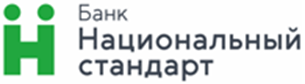 Заявление на расторжение договора(-ов) банковского счета и закрытие счета(-ов)настоящим просит АО Банк «Национальный стандарт» (далее – Банк») расторгнуть договор (-ы) банковского счета и закрыть следующие счета:Клиент подтверждает, что остатки на счетах нулевые. Претензий к Банку по обслуживанию и операциям по счетам не имеется. Задолженности перед Банком нет.Наименование организации или ФИО и вид деятельности («индивидуальный предприниматель», «адвокат», нотариус» и т.д.),  ИНН,Договор счетаДоговор счетаДоговор счетаДоговор счетаНомер счетаНомер счетаНомер счетаНомер счетаНомер счетаНомер счетаНомер счетаНомер счетаНомер счетаНомер счетаНомер счетаНомер счетаНомер счетаНомер счетаНомер счетаНомер счетаНомер счетаНомер счетаНомер счетаНомер счета№от№от№от№от№отПричина закрытия счетаМ.П.(Подпись)(ФИО)